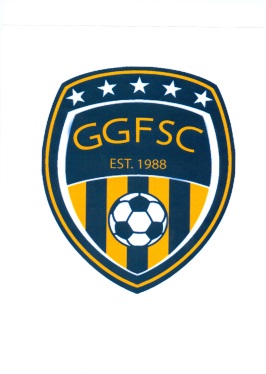 Present: 	Julie Vorachek, (President)		Patrick Hynek (Treasurer)		Ryan Brooks (Fields/Facilities)	Patty Olsen (Equipment/Uniform Manager)	 Paula Leake, (Registrar)		Karna Loyland (Out of Town Tournament Mgr)Absent: 	Steph, Erik, Jeanene and JoanGuests:	Meeting called to order by Julie at 6:31 pm Approval of last month’s minutes: motion to approve July 13, 2015 minutes by Pat and 2nd by Ryan.   Minutes approved.Vice President report: Erik (not present)Julie shared that her and Erik will be meeting with Steph to discuss her contract and went thru her evaluation. Treasurer report:  PatStated that we still have some outstanding invoices for the 2014-2015 year end.Registrar report:  Paula Numbers for the 2014-2015 season were Futsal 57 athletes, Winter Program 63, Sunflake Spring 310, Summer Competitive 182 with 5 guest players and Summer Rec 57.Web Update/PR report:  JulieUpdating as necessary.Fundraising Report:  per Jeanene Clean the Betty Scheduled for November 8, 2015.Working on grant reports for the CVB and the City.Equipment/Uniforms:  Patty  Saturday August 28th at 11:00 coaches will be able to return their equipment.Fields/Facilities Mgr:  Ryan Nothing to report at this time.Team Manager Coordinator:  JoanOut of Town Tournament Manager: KarnaNothing to report at this time.Coaching & Technical Development Consultant: StephTournament Committee Report:Julie is going to set a date for the tournament committee to get together to discuss the tournament.Dates for the 2016 tournament will be July 22-24.  Julie will email the teams notifying them of this date.Public Comments:New Business:Greater Grand Forks Sunflake Soccer - Spring 2015 GGFSC will start 9/1 for practice. Games start 9/19. Season ends 10/17. $55 is our fee.Equipment pick up will be Monday August 31st from 5-7:00 pm.Teams and Rosters are completed.Park Board would like a solid date on the Club taking over Pre-K thru 2nd gradeNDSLMotion made by Ryan that the GGFSC redraws from the NDSL League due in part from the feedback the club received from the surveys. 2nd by Patty.  Motion passed.The club will pursue friendlies with the surrounding clubs in North Dakota and Minnesota.By-laws – review for Fall changesJulie will send out the By-laws and policies to the Board members to review before our next Board meeting in September and will make changes if necessary.Steph Contract and PayMotion made by Karna to renew Steph’s contract.  2nd by Ryan.  Motion passed.Budget 2015-2016Pat stated that our financials are in go order for the 2015-2016 season.Rec CoordinatorTony informed the Board that he needed to resign as Rec Coordinator.  Julie will post the open position to the Club’s website.2015-2016 fees Current: Yearly Reg $50Summer Competitive $275 (U8-U10)  $300 (U11-U18)Summer Rec $65 (tshirt)Sunflake $50Winter Futsal $75 (tshirt)Winter indoor $50		Board discuss current fees and decided not to increase them at this time.Open Board Positions fundraising, equipment, uniforms, web/PR- Julie will post open postions are our web site.U16 Boys  and Tournament Team Board will send an email out to the U16 team on their questions and concerns.  Tournament Team we received positive feedback.New Committee leads:  scheduler-refs, fall futsal scheduler, concession managerReferee Clinics were held August 20th and the 22nd there are nine new refsOtherPublic Comments: Adjournment: 8:10 pmRespectively Submitted on 8/27/2015,  Paula Leake